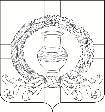 АДМИНИСТРАЦИЯ КАРАЧУНСКОГО СЕЛЬСКОГО ПОСЕЛЕНИЯРАМОНСКОГО МУНИЦИПАЛЬНОГО РАЙОНАВОРОНЕЖСКОЙ ОБЛАСТИП О С Т А Н О В Л Е Н И Еот 07.02.2017 № 10с. КарачунО внесении изменения в постановление администрации Карачунского сельского поселения Рамонского муниципального района Воронежской области от 05.10.2015 № 138 (в редакции постановления от 27.01.2016 № 12) «Об утверждении перечня муниципальных услуг, предоставляемых администрацией Карачунского сельского поселения Рамонского муниципального района Воронежской области на базе Многофункционального центра предоставления государственных и муниципальных услуг»В соответствии с Федеральным законом от 06.10.2003 № 131-ФЗ «Об общих принципах организации местного самоуправления в Российской Федерации», статьей 18 Федерального закона от 27.07.2010 № 210-ФЗ «Об организации предоставления государственных и муниципальных услуг», в целях организации предоставления государственных и муниципальных услуг по принципу «одного окна» администрация Карачунского сельского поселения Рамонского муниципального района Воронежской области п о с т а н о в л я е т:1. Внести следующее изменение в постановление администрации Карачунского сельского поселения Рамонского муниципального района Воронежской области от 05.10.2015 № 138 (в редакции постановления от 27.01.2016 № 12) «Об утверждении перечня муниципальных услуг, предоставляемых администрацией Карачунского сельского поселения Рамонского муниципального района Воронежской области на базе Многофункционального центра предоставления государственных и муниципальных услуг» в части, касающейся приложения «Перечень муниципальных услуг, предоставляемых администрацией Карачунского сельского поселения Рамонского муниципального района Воронежской области на базе Многофункционального центра предоставления государственных и муниципальных услуг» изложив его в новой редакции согласно приложению.2. Обнародовать настоящее постановление в соответствии с Уставом Карачунского сельского поселения Рамонского муниципального района Воронежской области.3. Контроль исполнения настоящего постановления оставляю за собой.Приложение кпостановлению администрацииКарачунского сельского поселения Рамонского муниципального района Воронежской областиот 07.02.2017 № 10«Новая редакцияПеречень муниципальных услуг, предоставляемых администрацией Карачунского сельского поселения Рамонского муниципального района Воронежской области на базе Многофункционального центра предоставления государственных и муниципальных услуг1. Предварительное согласование предоставления земельного участка, находящегося в муниципальной собственности.2. Утверждение и выдача схем расположения земельных участков на кадастровом плане территории.3. Предоставление в собственность, аренду, постоянное (бессрочное) пользование, безвозмездное пользование земельного участка, находящегося в муниципальной собственности, без проведения торгов.4. Предоставление в собственность, аренду земельного участка, находящегося в муниципальной собственности, на торгах.5. Прекращение права постоянного (бессрочного) пользования земельными участками, находящимися в муниципальной собственности.6. Прекращение права пожизненного наследуемого владения земельными участками, находящимися в муниципальной собственности.7. Раздел, объединение и перераспределение земельных участков, находящихся в муниципальной собственности.8. Принятие на учет граждан, претендующих на бесплатное предоставление земельных участков.9. Предоставление в аренду и безвозмездное пользование муниципального имущества.10. Предоставление сведений из реестра муниципального имущества.11. Предоставление информации об объектах недвижимого имущества, находящихся в муниципальной собственности и предназначенных для сдачи в аренду.12. Предоставление порубочного билета и (или) разрешения на пересадку деревьев и кустарников.13. Присвоение адреса объекту недвижимости и аннулирование адреса.14. Признание граждан малоимущими в целях постановки на учет и предоставления им по договорам социального найма жилых помещений муниципального жилищного фонда;15. Прием заявлений, документов, а также постановка граждан на учёт в качестве нуждающихся в жилых помещениях.16. Принятие граждан на учет в качестве нуждающихся в предоставлении жилых помещений по договорам найма жилых помещений жилищного фонда социального использования.17. Признание нуждающимися в предоставлении жилых помещений отдельных категорий граждан.18. Передача жилых помещений муниципального жилищного фонда в собственность граждан в порядке приватизации.19. Принятие документов, а также выдача решений о переводе или об отказе в переводе жилого помещения в нежилое помещение или нежилого помещения в жилое помещение.20. Признание помещения жилым помещением, жилого помещения непригодным для проживания и многоквартирного дома аварийным и подлежащим сносу или реконструкции.21. Представление информации о порядке предоставления жилищно-коммунальных услуг населению.22. Выдача разрешений на право организации розничного рынка.23. Принятие решения о создании семейного (родового) захоронения.24. Предоставление информации об очередности предоставления муниципальных жилых помещений на условиях социального найма.».Глава сельского поселенияВ. А. Щербаков